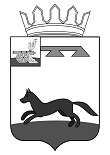 СОВЕТ ДЕПУТАТОВГОРОДИЩЕНСКОГО СЕЛЬСКОГО ПОСЕЛЕНИЯХИСЛАВИЧСКОГО РАЙОНА СМОЛЕНСКОЙ ОБЛАСТИРЕШЕНИЕот 19.11.2020 г.                                                                                                         № 31Руководствуясь Гражданским кодексом Российской Федерации, Федеральным законом от 24.07.2002 года №101-ФЗ «Об обороте земель сельскохозяйственного назначения», Уставом Городищенского сельского поселения Хиславичского района Смоленской области, рассмотрев документы, предоставленные ООО «Брянская Мясная Компания», Совет депутатов Городищенского сельского поселения Хиславичского района Смоленской области         решил:    1. Дать согласие Администрации Городищенского сельского поселения Хиславичского района Смоленской области на продажу 7 долей в праве общей долевой собственности на земельный участок с кадастровым номером 67:22:0000000:107-67/064/2020-62 от10.06.2020г, 67:22:0000000:107-67/064/2020-63 от 10.06.2020г, 67:22:0000000:107-67/064/2020-64 от 10.06.2020г, 67:22:0000000:107-67/064/2020-65 от 10.06.2020г, 67:22:0000000:107-67/064/2020-66 от10.06.2020г, 67:22:0000000:107-67/064/2020-67от 11.06.2020г, 67:22:0000000:107-67/064/2020-68 от 11.06.2020г, категория земель: земли сельскохозяйственного назначения, разрешенное использование: для ведения сельскохозяйственного производства, общей площадью 7265387 кв. м., расположенного по адресу: Российская Федерация, Смоленская область, р-н Хиславичский, АО "Союз", находящихся в собственности муниципального образования Городищенского сельского поселения Хиславичского района Смоленской области без проведения торгов.    2. Поручить Главе муниципального образования Городищенского сельского поселения Хиславичского района Смоленской области Якушеву Виктору Владимировичу оформить и подписать договор купли-продажи с ООО «Брянская мясная компания».Глава муниципального образования Городищенского сельского поселения                                         Хиславичского района Смоленской области                                                             В.В. Якушев